１２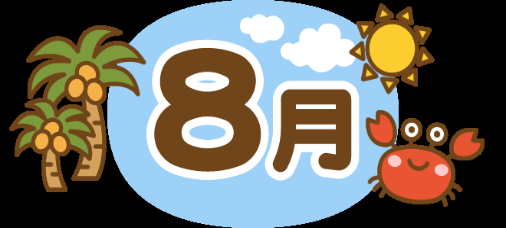 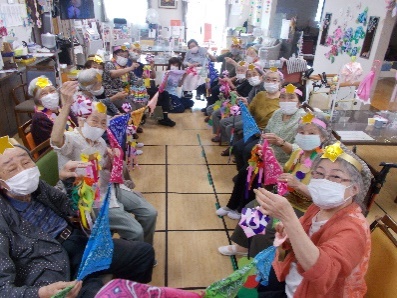 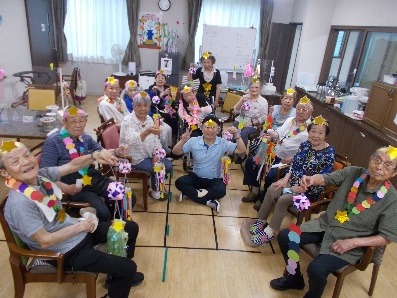 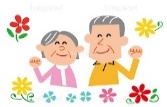 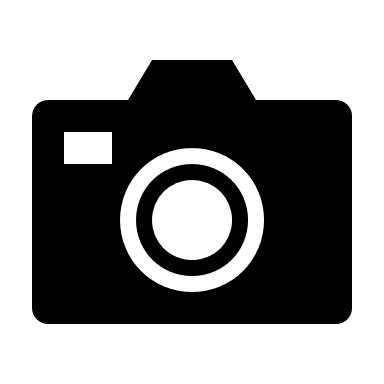 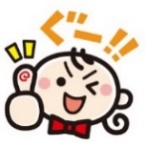 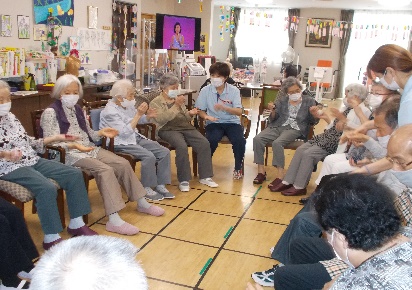 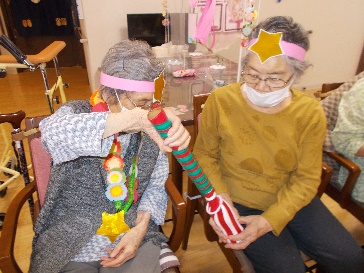 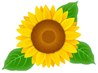 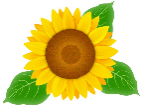 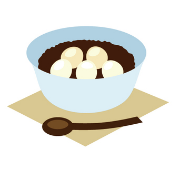 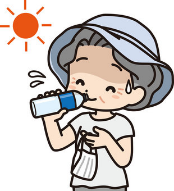 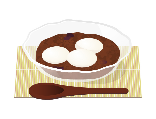 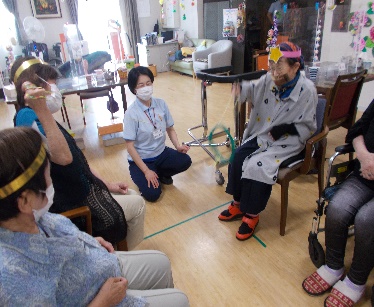 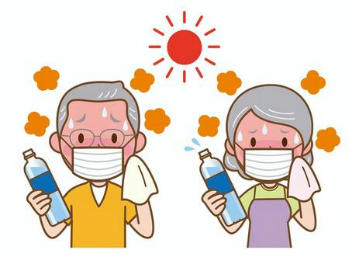 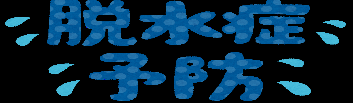 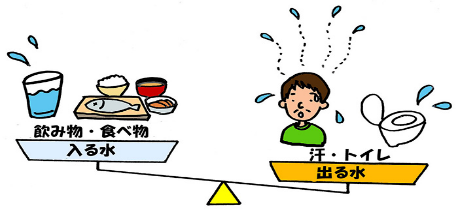 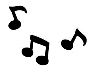 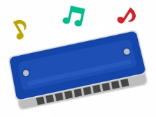 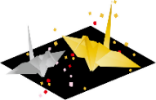 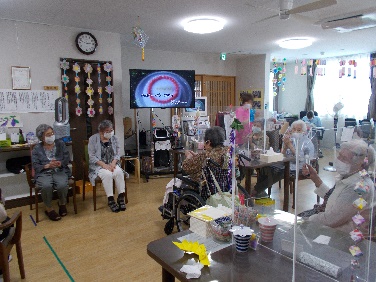 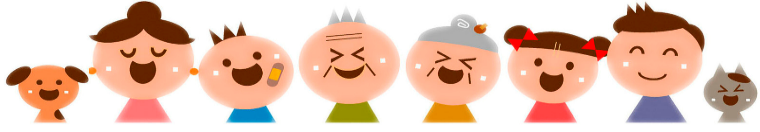 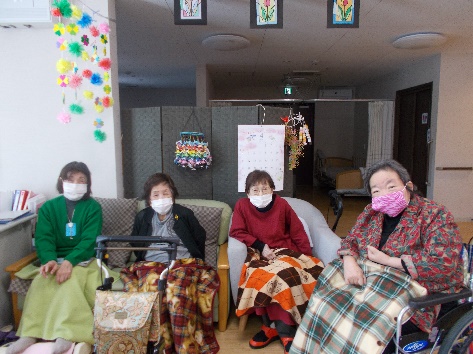 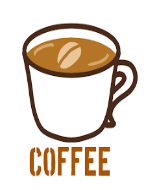 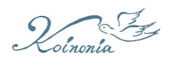 